ПОСТАНОВЛЕНИЕОт   07 ДЕКАБРЯ  2021г. № 649а. КошехабльО внесении изменений в некоторые постановления Администрации муниципального образования «Кошехабльский район», регулирующие предоставление муниципальных услуг в сфере культурыВ целях приведения Административных регламентов предоставления администрацией муниципального образования «Кошехабльский район» муниципальных услуг в сфере культуры, утвержденных Постановлениями Администрации муниципального образования «Кошехабльский район» от   29.01.2020г. №51, от 28.01.2019г. №22  в  соответствие с Федеральным законом от 27.07.2010 N 210-ФЗ «Об организации предоставления государственных и муниципальных услуг», руководствуясь Уставом постановляю:Внести в Административные регламенты Администрации муниципального образования «Кошехабльский район» по предоставлению муниципальных услуг: «Предоставление информации о времени и месте театральных представлений, эстрадных концертов и гастрольных мероприятий народных и образцовых коллективов, анонсы мероприятий, анонсы фильмов» утвержденный  Постановлением Администрации муниципального образования «Кошехабльский район» от 29.01.2020г. №51;«Зачисление в муниципальное бюджетное учреждение дополнительного образования «Кошехабльская детская школа искусств имени Магамета Хагауджа» (Приложение №1 к Постановлению №22 от 28.01.2019);«Библиотечное, библиографическое и информационное обслуживание пользователей библиотеки (в стационарных условиях)» (Приложение №2 к Постановлению №22 от 28.01.2019) следующие изменения:Подразделы 1.3. Регламентов, указанных в пункте 1, дополнить подпунктом следующего содержания: «Информация о месте нахождения (адресе), контактных телефонах (телефонах для справок, консультаций), адресе электронной почты администрации района и Отдела размещаются на официальном сайте администрации района в информационно-телекоммуникационной сети «Интернет» http://admin-koshehabl.ru/ а также в федеральной государственной информационной системе Единый портал государственных и муниципальных услуг (функций) (www.gosuslugi.ru) или на региональном портале государственных и муниципальных услуг (pgu.adygresp.ru).Наименование Раздела 2 Регламентов  изложить в следующей редакции: «2. Стандарт предоставления муниципальной услуги, единый стандарт»;Раздел 2 дополнить пунктами: «Учреждение при предоставлении муниципальной услуги руководствуется требованиями единого стандарта, устанавливаемого Правительством Российской Федерации, в случаях, предусмотренных федеральными законами.«В целях предоставления муниципальной услуги установление личности заявителя может осуществляться в ходе личного приема посредством предъявления паспорта гражданина Российской Федерации либо иного документа, удостоверяющего личность, в соответствии с законодательством Российской Федерации или посредством идентификации и аутентификации в органах, предоставляющих государственные услуги, органах, предоставляющих муниципальные услуги, многофункциональных центрах с использованием информационных технологий, предусмотренных частью 18 статьи 14.1 Федерального закона от 27 июля 2006 года N 149-ФЗ "Об информации, информационных технологиях и о защите информации.».раздел III Регламентов дополнить подразделом следующего содержания:«Варианты предоставления государственной услуги, включающие порядок предоставления указанной услуги отдельным категориям заявителей, объединенных общими признаками, в том числе в отношении результата государственной услуги, за получением которого они обратились.Порядок предоставления государственной услуги не зависит от категории объединенных общими признаками заявителей, указанных в пункте 1.2 Административного регламента. В связи с этим варианты предоставления государственной услуги, включающие порядок предоставления указанной услуги отдельным категориям заявителей, объединенных общими признаками, в том числе в отношении результата государственной услуги, за получением которого они обратились, не устанавливаются.».Правовому управлению администрации муниципального образования «Кошехабльский район» (Остапенко Н.В.) обеспечить внесение изменений и дополнений, указанных в пункте 1 настоящего Постановления в Административные регламенты на официальном сайте администрации в сети Интернет. Настоящее Постановление вступает в силу с момента опубликования.Контроль исполнения настоящего Постановления возложить на заместителя Главы администрации муниципального образования «Кошехабльский район» по экономике и социальным вопросам (М.Р. Тугланова).Глава администрацииМО «Кошехабльский район»					З. А. ХамирзовПроект вносит:Начальник правового управленияАМО «Кошехабльский район»					Н.В. ОстапенкоСогласовано:Заместитель Главы администрацииМО «Кошехабльский район»по экономике и социальным вопросам				М.Р. ТуглановаНачальник управления культурыАМО «Кошехабльский район»					Р.М. Хурьязаместитель Главы администрацииМО «Кошехабльский район»,Управляющий делами							Р.Ч. Хасанов.РЕСПУБЛИКА АДЫГЕЯАДМИНИСТРАЦИЯ Муниципального образования «КОШЕХАБЛЬСКИЙ РАЙОН»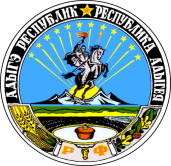 АДЫГЭ РЕСПУБЛИКМУНИЦИПАЛЬНЭ ОБРАЗОВАНИЕУ «КОЩХЬАБЛЭ РАЙОНЫМ» ИАДМИНИСТРАЦИЕ